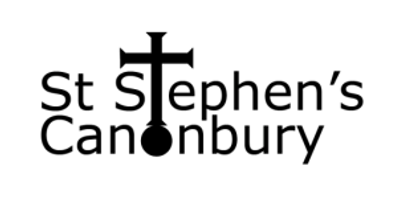 Interim MinisterExploring faith – sharing hope – growing in loveDo you share our vision?a church with an open evangelical passion for missiona commitment to social justice reaching the young and the marginsan eclectic community seeking to growCanonbury is a great place to minister with all the vibrancy of central London’s social and ethnic diversity. We are seeking an interim minister to help us re-focus our mission and values to prepare for a long-term future and growth in discipleship.This post is open to ordained Anglican clergy with proven skills in change management, leadership and pastoral care. We welcome applicants from under-represented groups.Full time for 2 or 3 years (with flexibility to 0.8 FTE)For informal enquiries about this exciting opportunity and to apply please contact: pa.stepney@london.anglican.org   The details can also be found on the Diocese of London website:https://www.london.anglican.org/jobs/Closing date: 10th November 2022Interview: 30th November 2022The Diocese of London is committed to creating and sustaining a diverse and inclusive workforce which represents our context and wider community. We are aware that those of Global Majority Heritage/United Kingdom Minority Ethnic (GMH/UKME), women, and disabled people are currently under-represented among our clergy and workforce, and we particularly encourage applications from those with the relevant skills and experience that will increase this representation. This post is subject to an enhanced disclosure from the DBS.